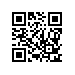 О проведении государственной итоговой аттестации студентов образовательной программы магистратуры «Материалы. Приборы. Нанотехнологии» МИЭМ НИУ ВШЭ в 2020 годуПРИКАЗЫВАЮ:Провести в период с 27.04.2020 г. по 30.06.2020 г. государственную итоговую аттестацию студентов 2 курса образовательной программы магистратуры «Материалы. Приборы. Нанотехнологии», направления подготовки 11.04.04 «Электроника и наноэлектроника» МИЭМ НИУ ВШЭ, очной формы обучения.Включить в состав государственной итоговой аттестации следующее государственное аттестационное испытание: - защита выпускной квалификационной работы.Утвердить график  проведения государственной итоговой аттестации (приложение). Установить окончательный срок загрузки итогового варианта выпускной квалификационной работы в систему LMS 17.05.2020 г.Установить окончательный срок представления итогового варианта выпускной квалификационной работы с отзывом руководителя и регистрационным листом, подтверждающим, что работа прошла проверку в системе, выявляющей процент заимствований, до 19.05.2020 г. И.о.директора,Научный руководитель МИЭМ НИУ ВШЭ					Е.А.КрукРегистрационный номер: 2.15-02/2403-01Дата регистрации: 24.03.2020